Гордое имя - полицейскийЦель: показать значимость профессии полицейского, его профессиональные качества личности.Задачи: - познакомить с особенностями профессии полицейского и историей создания современной полиции;- формировать умение принимать решение, защищающее жизнь и здоровье человека в экстремальной ситуации; - воспитывать духовно- нравственные качества личности: ответственность, силу воли, мужество, готовность всегда прийти на помощь;- создать условия для самореализации личности, осмыслению своего профессионального будущего. Оборудование: компьютер, проектор.Подготовка к мероприятию.Пригласить: - сотрудников полиции - бывших выпускников нашей школы (Максимов А.И., Филипьев В.С.).План проведения мероприятия.1. Вступительное слово о выборе профессии (классный руководитель Лузина М.Г.).2. Из истории полиции (Наташа А., Григорий А.).3. Полицейский – это гордо! (классный руководитель Лузина М.Г.).4. Полицейские – выпускники нашей школы (Максимов А.И., Филипьев В.С.).5. Поздравления в профессиональным праздником (Хафиза М.).6. Рефлексия (классный руководитель Лузина М.Г.).1.У меня растут годаБудет мне семнадцатьКем работать мне тогда?Чем мне заниматься?В. МаяковскийСегодня ребята мы вспомнили стихотворение, которое вы учили в начальной школе. Но тогда это было просто стихотворение, сейчас оно приобретает особый смысл, актуальность.В жизни каждого человека наступает момент, когда необходимо определиться с выбором профессии. Для многих из вас этот выбор наступил уже сейчас. Выбор профессии - дело серьезное, поэтому неслучайно с раннего детства человек начинает как бы “примерять” на себя различные профессии. Когда вы были маленькими, то играли в продавцов, учителей, врачей, водителей, капитанов дальнего плавания и т.д.И сейчас вы продолжаете играть, но только уже на компьютере в гонки, где вы опять выступаете в роли водителя транспортного средства, участвуете в компьютерных военных боях, выращиваете растения и строите целые города. Во время игры вы опять проверяете себя в той или иной профессии. Вы все посещаете (посещали) различные кружки, секции. В некоторые из них вы ходили с удовольствием. Вам было там легко и интересно. В другие вы тоже ходили с удовольствием, но к сожалению, вам не все удавалось и приходилось прикладывать много усилий, чтобы чего-то достичь и некоторые из вас бросали их после нескольких занятий. Всё зависело от вашего желания и ваших возможностей. Так что же это такое - выбор профессии? Это уравнение с несколькими неизвестными.Формула выбора профессии: (состоит из 3-х составляющих).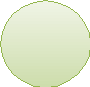 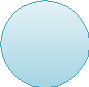 МОГУХОЧУ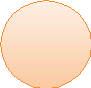 НАДО“Хочу” – ваши интересы, склонности, желания, мечты.“Могу” - это ваши психофизиологические способности (здоровье, способности).“Надо” - это потребность в кадрах на рынке труда.И если вы сумеете совместить свои: хочу, могу, надо - то профессиональный выбор будет успешным.2.Сегодня 25.10.2011г. мы с вами поговорим об одной из профессий. (читает Григорий А.)Кто не знает дядю Степу? Дядя Степа всем знаком! Знают все, что дядя Степа Был когда-то моряком. Что давно когда-то жил он У заставы Ильича. И что прозвище носил он: Дядя Степа — Каланча. И сейчас средь великанов, Тех, что знает вся страна, Жив - здоров Степан Степанов — Бывший флотский старшина. Он шагает по району От двора и до двора, И опять на нем погоны, С пистолетом кобура. Он с кокардой на фуражке, Он в шинели под ремнем, Герб страны блестит на пряжке — Отразилось солнце в нем! Он идет из отделенья, И какой-то пионер Рот раскрыл от изумленья: «Вот так ми-ли-ци-о-нер!» (кл.рук.Лузина М.Г.) Это стихотворение вам знакомо с детства. О какой же профессии мы сегодня будем говорить? (полицейский). Да, в преддверии 10 ноября мы поговорим о профессии полицейского. Традиционно в России 10 ноября отмечают День Милиции, теперь День Полиции. День полиции является официальным всероссийским праздником, введенный Указом Президиума Верховного Совета СССР от 01.10.80 N 3018-Х "О праздничных и памятных днях", позднее редактированный Указом Президиума Верховного Совета СССР от 01.11.88 N 9724-XI "О внесении изменений в законодательство СССР о праздничных и памятных днях". Хотя история праздника начинается гораздо раньше…(Наташа А.) Первые охранные службы появились еще в начале XVIII века, когда Петр Великий издал указ о формировании службы охраны общественного порядка - полиции. С тех пор, названия служб менялось много раз, однако функции оставались прежними: защита слабых, борьба с преступностью, охрана общественного порядка и обеспечение безопасности российского народа.(Григорий А.) Дальнейшее реформирование правоохранительной службы состоялись в начале XIX века, когда Александр I подписал Указ о создании Министерства Внутренних Дел, тем самым, расширив сферу компетенции, а, следовательно, и обязанностей сотрудников службы. В те времена Министерство Внутренних Дел занималось решением задач совершенно различного характера, например, обеспечение спокойствия и порядка в губерниях, борьба с беглыми крепостными, сбор налогов и пошлин, в тоже время обустройство дорог, контроль за деятельностью почтовых, медицинских учреждений и многое другое. Понятно, что такое количество вопросов одна служба не могла решать самостоятельно, именно потому спустя несколько лет было образованно Министерство Полиции, которому были переданы все вопросы порядка и спокойствия граждан.(Наташа А.) Министерство Полиции при незначительных изменениях просуществовало до марта месяца 1917 года. Именно в то время термин «полиция» прекратил свое существование и был смещен термином «милиция». На самом деле, никакой существенной разницы для работников служб это не принесло, они по-прежнему охраняли власть, закон и правопорядок…10 ноября 1917 года был подписан Указ о создании «Рабоче-крестьянской милиции», и это стало фактической заменой «царской полиции» на «советскую милицию».Долгое время милиция действовала согласно федеральному закону РСФСР «О милиции» от 18 апреля 1991 года и внесенными изменениями в апреле 1999 года. Именно в этом законе были указаны основные положения по общей организации природоохранных органов. (Григорий А.) Сейчас действует ФЗ «О полиции», вступивший в силу 01.03.2011г. Именно в нем перечислены функции и основные задачи этого органа.День Милиции начал отмечаться еще с 1962 года, и только в 1980 году он стал официально признанным Правительством Советского Союза. Теперь ежегодно 10 ноября, вся страна выражает благодарность тем, кто весь год обеспечивал охрану общественного порядка, тем, кто раскрывал преступления и вел борьбу с наркотиками, тем, кто участвовал в спасении людей во время стихийных бедствий и других чрезвычайных обстоятельствах. В этот день вспоминают всех тех, кто не дожил до своего очередного праздника и пал смертью храбрых. В этот день выдают премии и награды тем, кто это заслужил честным трудом, а также устраивают поздравительные музыкальные концерты, где отдается честь и хвала тем, кому мы обязаны своим спокойствием, безопасностью, а следовательно и счастьем…3. (Кл.рук. Лузина М.Г.) Какими, по вашему мнению, качествами личности должен обладать полицейский? К каждой букве профессии придумайте качество личности, которым должен обязательно обладать сотрудник полиции. Буква профессии не обязательно должна быть первой, может находиться в середине слова и в конце. (Работа в группах, на отдельных листах). Итак, давайте вывесим свои работы. Сегодня у нас в гостях выпускники нашей школы, сотрудники полиции: Александр Максимов и Валерий Филипьев. Они прокомментируют ваши работы с точки необходимости тех или иных качеств личности для своей профессии и расскажут нам много интересного из своих трудовых будней. 4.Выступление А.Максимова и В.Филипьева. 5. Поздравления с профессиональным праздником сотрудников полиции Хафиза М.Говорят, что у работников полицииОчень часто не бывает выходных,Но и редкие — летят залетной птицею,Быстро так, порой не замечаешь их!А уж праздник — раз в году, как день рождения!Но уж если есть он — то не зря!Быть должно у вас хорошим настроениеВ сочетании с десятым ноября!Дети спят спокойно, и пускай приснится имЧто-то доброе, веселое, прекрасное!Охраняют мир работники полицииДнем и ночью, в будни или в праздники!Ваша служба и опасна, и трудна еще!Каждый день — как чистый лист, без репетиции!Дай вам Бог надежных, опытных товарищей!Поздравляем вас сегодня с Днем полиции!6. Вот и закончилось наше мероприятие. Кто-то из вас, возможно, заинтересовался профессией полицейского и, придя домой посоветуется с родителями и сделает свой выбор в пользу неё, и в скором времени пополнит ряды полицейских. Но у каждого из вас о мероприятии осталось впечатление. Поделитесь, пожалуйста, им с сотрудниками полиции. У каждого из вас есть по 2 шара, цветной и белый. Если мероприятие вам понравилось, подарите нашим гостям цветной шар, если нет, то белый. Спасибо всем присутствующим за внимание. 